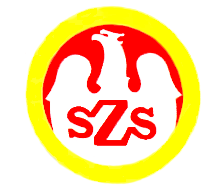 Tabela  wyników            Komunikat z zawodów sportowychNazwa zawodów    Półfinał Mistrzostw Województwa / Siatkówka
IGRZYSKA MŁODZIEŻY SZKOLNEJ – chłopcy GRUPA DMiejsce i data    KĘDZIERZYN-KOŹLE - 12.04.2024Godz.  . .  . . . . . .- weryfikacja dokumentów, odprawa opiekunów, losowanieGodz.  . . . . . . . . .  - rozpoczęcie zawodówGodz.  . . . . . . . . .  - zakończenie zawodówZespoły startujące pełna nazwa – kolejność wylosowanych miejsc:Zespoły startujące pełna nazwa – kolejność wylosowanych miejsc:Zespoły startujące pełna nazwa – kolejność wylosowanych miejsc:Zespoły startujące pełna nazwa – kolejność wylosowanych miejsc:Zespoły startujące pełna nazwa – kolejność wylosowanych miejsc:Zespoły startujące pełna nazwa – kolejność wylosowanych miejsc:Zespoły startujące pełna nazwa – kolejność wylosowanych miejsc:Zespoły startujące pełna nazwa – kolejność wylosowanych miejsc:Zespoły startujące pełna nazwa – kolejność wylosowanych miejsc:1Publiczna Szkoła Podstawowa 9 Kędzierzyn-KoźlePubliczna Szkoła Podstawowa 9 Kędzierzyn-KoźlePubliczna Szkoła Podstawowa 9 Kędzierzyn-KoźlePubliczna Szkoła Podstawowa 9 Kędzierzyn-KoźlePubliczna Szkoła Podstawowa 9 Kędzierzyn-KoźlePubliczna Szkoła Podstawowa 9 Kędzierzyn-KoźlePubliczna Szkoła Podstawowa 9 Kędzierzyn-KoźlePubliczna Szkoła Podstawowa 9 Kędzierzyn-Koźle2Publiczna Szkoła Podstawowa 8 BrzegPubliczna Szkoła Podstawowa 8 BrzegPubliczna Szkoła Podstawowa 8 BrzegPubliczna Szkoła Podstawowa 8 BrzegPubliczna Szkoła Podstawowa 8 BrzegPubliczna Szkoła Podstawowa 8 BrzegPubliczna Szkoła Podstawowa 8 BrzegPubliczna Szkoła Podstawowa 8 Brzeg3Publiczna Szkoła Podstawowa 2 ZdzieszowicePubliczna Szkoła Podstawowa 2 ZdzieszowicePubliczna Szkoła Podstawowa 2 ZdzieszowicePubliczna Szkoła Podstawowa 2 ZdzieszowicePubliczna Szkoła Podstawowa 2 ZdzieszowicePubliczna Szkoła Podstawowa 2 ZdzieszowicePubliczna Szkoła Podstawowa 2 ZdzieszowicePubliczna Szkoła Podstawowa 2 ZdzieszowiceLp.Lp.Godz.KNazwa szkołyNazwa szkołyNazwa szkołyWynik Wynik 11……-……1-2PSP 9 K-KoźlePSP 8 Brzeg1 : 21 : 222……-……2-3PSP 8 BrzegPSP 2 Zdzieszowice0 : 20 : 233……-……1-3PSP 9 K-KoźlePSP 2 Zdzieszowice2 : 02 : 0Szkoła123setyPunkty MiejscePSP 9 Kędzierzyn-Koźle1 : 22 : 03 : 23IPSP 8 Brzeg2 : 10 : 22 : 33IIIPSP 2 Zdzieszowice0 : 22 : 02 : 23IIORGANIZATOR
Katarzyna Szarek